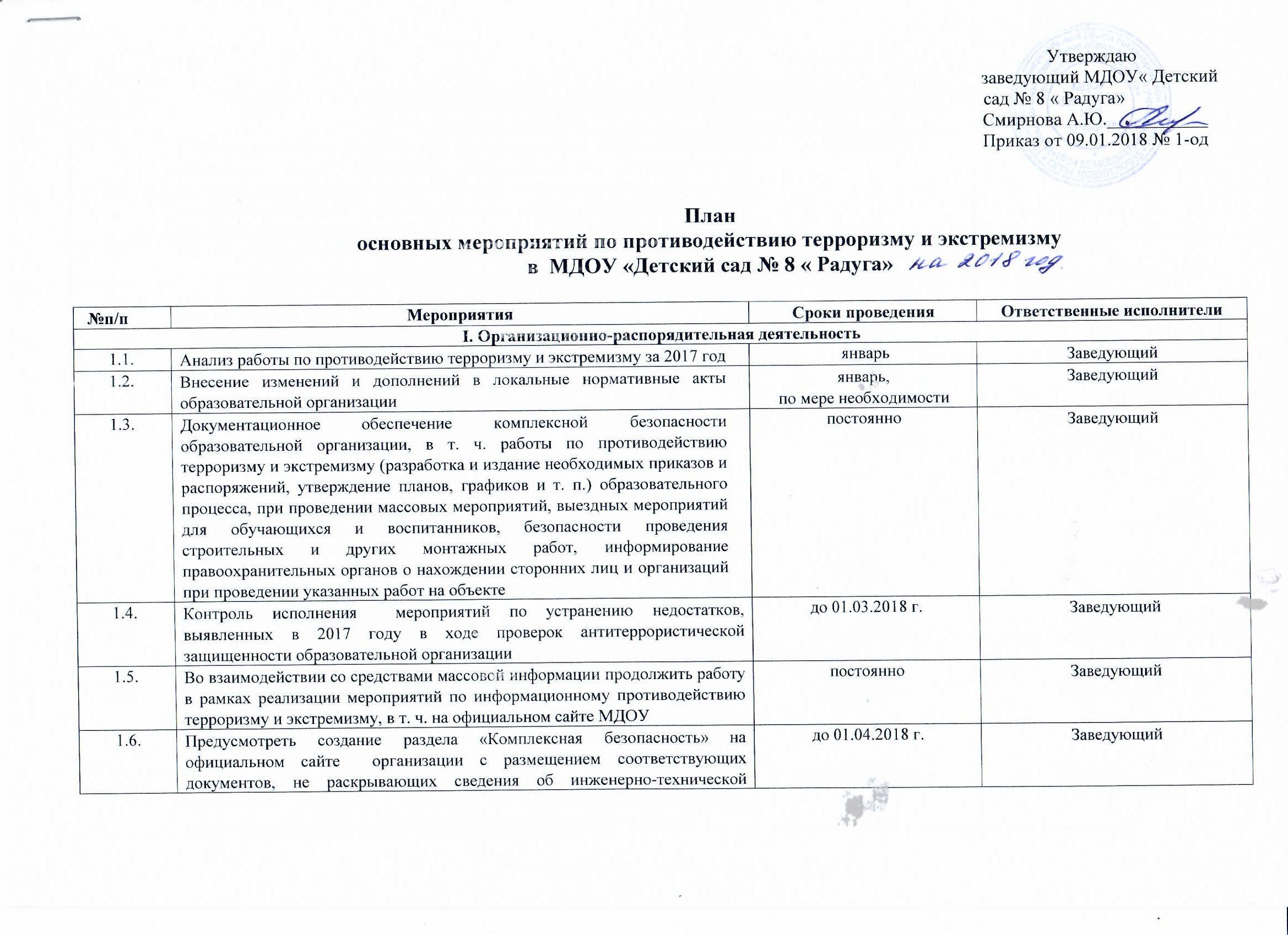                                                                                                                                                                                              Утверждаю	заведующий МДОУ« Детский                                                                                                                                                                                сад № 8 « Радуга»                 	    Смирнова А.Ю.___________ 	       Приказ от 09.01.2018 № 1-одПланосновных мероприятий по противодействию терроризму и экстремизмув  МДОУ «Детский сад № 8 « Радуга» на 2018 год                                                                                                                                                                                             Утверждаю	заведующий МДОУ« Детский                                                                                                                                                                                сад № 8 « Радуга»                 	    Смирнова А.Ю.___________ 	       Приказ от 09.01.2018 № 1-одПланосновных мероприятий по противодействию терроризму и экстремизмув  МДОУ «Детский сад № 8 « Радуга» на 2018 год                                                                                                                                                                                             Утверждаю	заведующий МДОУ« Детский                                                                                                                                                                                сад № 8 « Радуга»                 	    Смирнова А.Ю.___________ 	       Приказ от 09.01.2018 № 1-одПланосновных мероприятий по противодействию терроризму и экстремизмув  МДОУ «Детский сад № 8 « Радуга» на 2018 год№п/пМероприятияСроки проведенияОтветственные исполнители1.1.Анализ работы по противодействию терроризму и экстремизму за 2017 год январьЗаведующий1.2.Внесение изменений и дополнений в локальные нормативные акты образовательной организацииянварь,по мере необходимостиЗаведующий1.3.Документационное обеспечение комплексной безопасности образовательной организации, в т. ч. работы по противодействию терроризму и экстремизму (разработка и издание необходимых приказов и распоряжений, утверждение планов, графиков и т. п.) образовательного процесса, при проведении массовых мероприятий, выездных мероприятий для обучающихся и воспитанников, безопасности проведения строительных и других монтажных работ, информирование правоохранительных органов о нахождении сторонних лиц и организаций при проведении указанных работ на объектепостоянноЗаведующий1.4.Контроль исполнения  мероприятий по устранению недостатков, выявленных в 2017 году в ходе проверок антитеррористической защищенности образовательной организациидо 01.03.2018 г.Заведующий1.5.Во взаимодействии со средствами массовой информации продолжить работу в рамках реализации мероприятий по информационному противодействию терроризму и экстремизму, в т. ч. на официальном сайте МДОУ постоянноЗаведующий1.6.Предусмотреть создание раздела «Комплексная безопасность» на официальном сайте  организации с размещением соответствующих документов, не раскрывающих сведения об инженерно-технической укрепленности объектовдо 01.04.2018 г.ЗаведующийII. Предупредительные меры и обеспечение комплексной безопасности II. Предупредительные меры и обеспечение комплексной безопасности II. Предупредительные меры и обеспечение комплексной безопасности II. Предупредительные меры и обеспечение комплексной безопасности 2.1.Контроль за работой оборудования, реконструкции и работоспособности объектовых систем оповещения, видеонаблюдения, автоматической пожарной сигнализации (АПС), средств оповещения о пожаре и управления эвакуацией (СОУЭ) и других инженерных систем жизнеобеспечения в образовательной организациипостоянно         Заведующий            Сторож2.2.Осмотр зданий, помещений, территорий, спортивных площадок на предмет обнаружения подозрительных предметовежедневно        Сторож2.3.Осмотр ограждений периметра, ворот, калиток, запасных выходов, замков, запоров, решеток на предмет их целостности и исправностиежедневно                 Сторож2.4.Соблюдение пропускного режимаежедневно       Сторож2.5.Проведение ежедневного инструктажа с  ответственными лицами по неукоснительному соблюдению пропускного режима в образовательной организацииежедневноЗаведующий2.6.Проведение организационных мероприятий и обеспечение дополнительных мер комплексной безопасности в праздничные и выходные дни:Новогодние праздники;«День защитника Отечества»;«Международный женский день»;«Праздник  Весны и Труда»«День Победы» «Последний звонок»; «День знаний»;«День народного единства»в течение года, по отдельному плану Заведующий воспитатели2.7.Подготовка образовательной организации к началу нового учебного года июль-августЗаведующийIII. Профилактическая и разъяснительная работа III. Профилактическая и разъяснительная работа III. Профилактическая и разъяснительная работа III. Профилактическая и разъяснительная работа 3.1.Изучение положений, инструкций, памяток и других нормативных документов по вопросам противодействия терроризму и экстремизму в рамках реализации мероприятий по комплексной безопасности образовательной организацииситуационно Заведующий3.2.Обучение навыкам поведения сотрудников образовательной организации в критических ситуациях, связанных с возможностью совершения террористического акта и (или) наступлением чрезвычайных ситуацийне реже 2 раз в годЗаведующий3.3.Обучение навыкам поведения обучающихся (воспитанников),  образовательной организации в критических ситуациях, связанных с возможностью совершения террористического акта и (или) наступлением чрезвычайных ситуацийв течение годаЗаведующийвоспитатели3.4.Ознакомление родителей (законных представителей) обучающихся и воспитанников с пропускным режимом образовательной организации, правилами внутреннего распорядка и иной документацией по обеспечению личной безопасности обучающихся и воспитанниковв рамках проведения общешкольных и классных собранийЗаведующий3.5.Проведение мероприятий, посвященных Дню солидарности в борьбе с терроризмомсентябрьвоспитатели3.6.Обновление наглядной агитациив течение годаЗаведующий3.7.Рассмотрение на родительских собраниях вопросов, связанных с противодействием экстремизму и терроризмув течение годаЗаведующий 3.8.Проведение инструктажей с работниками и обучающимися образовательной организации по противодействию терроризму и экстремизмув течение годаЗаведующийIV. Совершенствование учебно-материальной базы IV. Совершенствование учебно-материальной базы IV. Совершенствование учебно-материальной базы IV. Совершенствование учебно-материальной базы 4.1.Оформление уголка по наглядной агитации с информацией по обеспечению безопасности и антитеррористической защищенности образовательного учрежденияпостоянно, в течение года	  Заведующий4.2.Приобретение учебно-методической литературы, учебно - наглядных пособийпо мере необходимости	  Заведующий4.3.Распространение памяток и методических инструкций по противодействию терроризму и экстремизмупо мере необходимости	   Заведующий4.4.Организация курсов повышения квалификации руководителей образовательной организации,   лиц, ответственных за антитеррористическую безопасностьПо плану    Заведующий4.5.Приведение зданий, сооружений, механизмов и другого оборудования образовательной организации в состояние, соответствующее установленным нормативамв течение года    ЗаведующийV. Другие мероприятияV. Другие мероприятияV. Другие мероприятияV. Другие мероприятия5.1Организация и проведение совещаний по проблемам антитеррористической защищенности ООПо плану    Заведующий5.2.Контроль выполнения основных мероприятий по противодействию терроризму и экстремизму постоянно  Заведующий